Unit 1 Lesson 5: Exploremos la suma y la restaWU Conversación numérica: Restemos 1 o 2 (Warm up)Student Task StatementEncuentra mentalmente el valor de cada expresión.1 Conozcamos “Márcalo: Resta hasta 10“Student Task Statement2 Centros: Momento de escogerStudent Task StatementEscoge un centro.Contar colecciones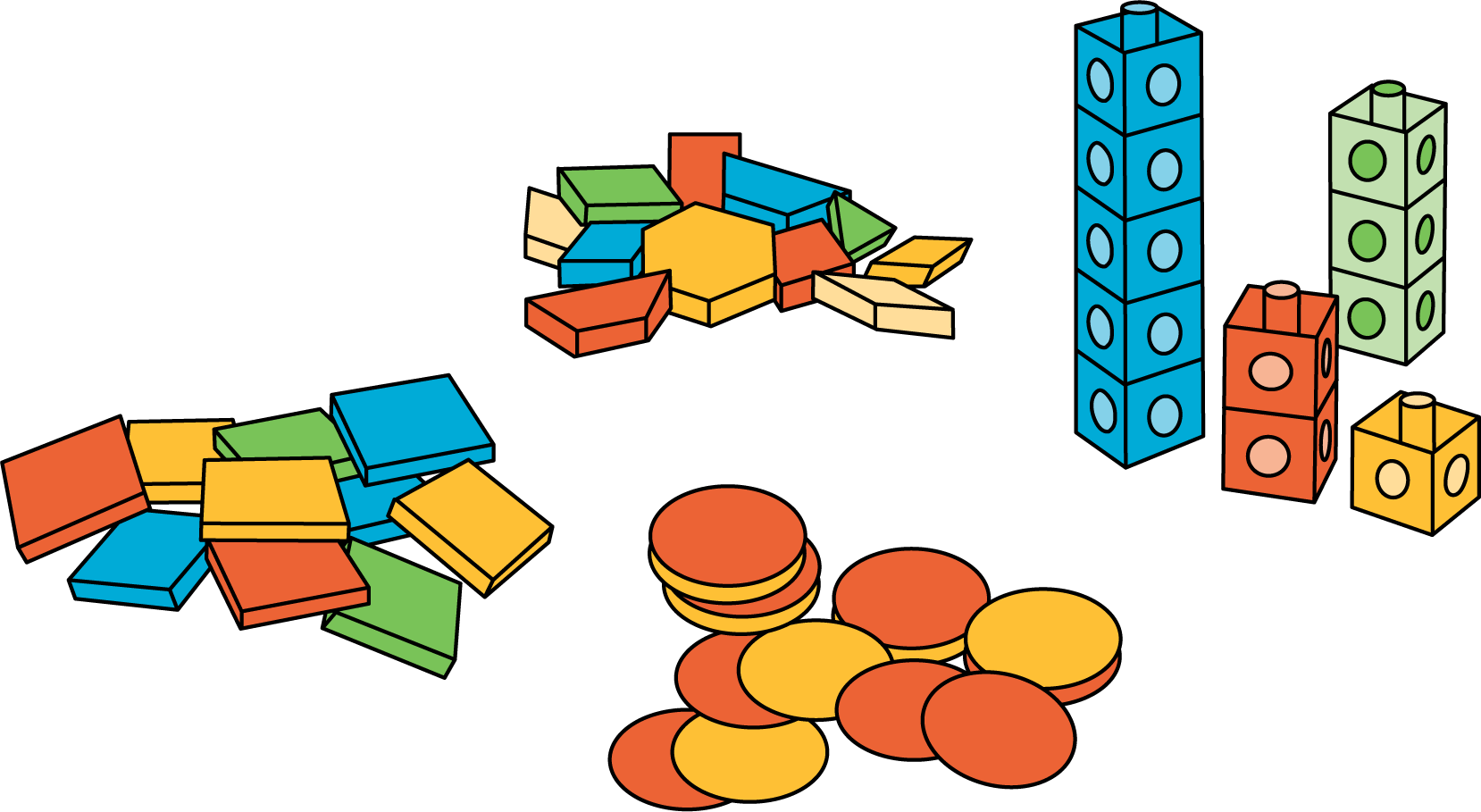 Carrera con números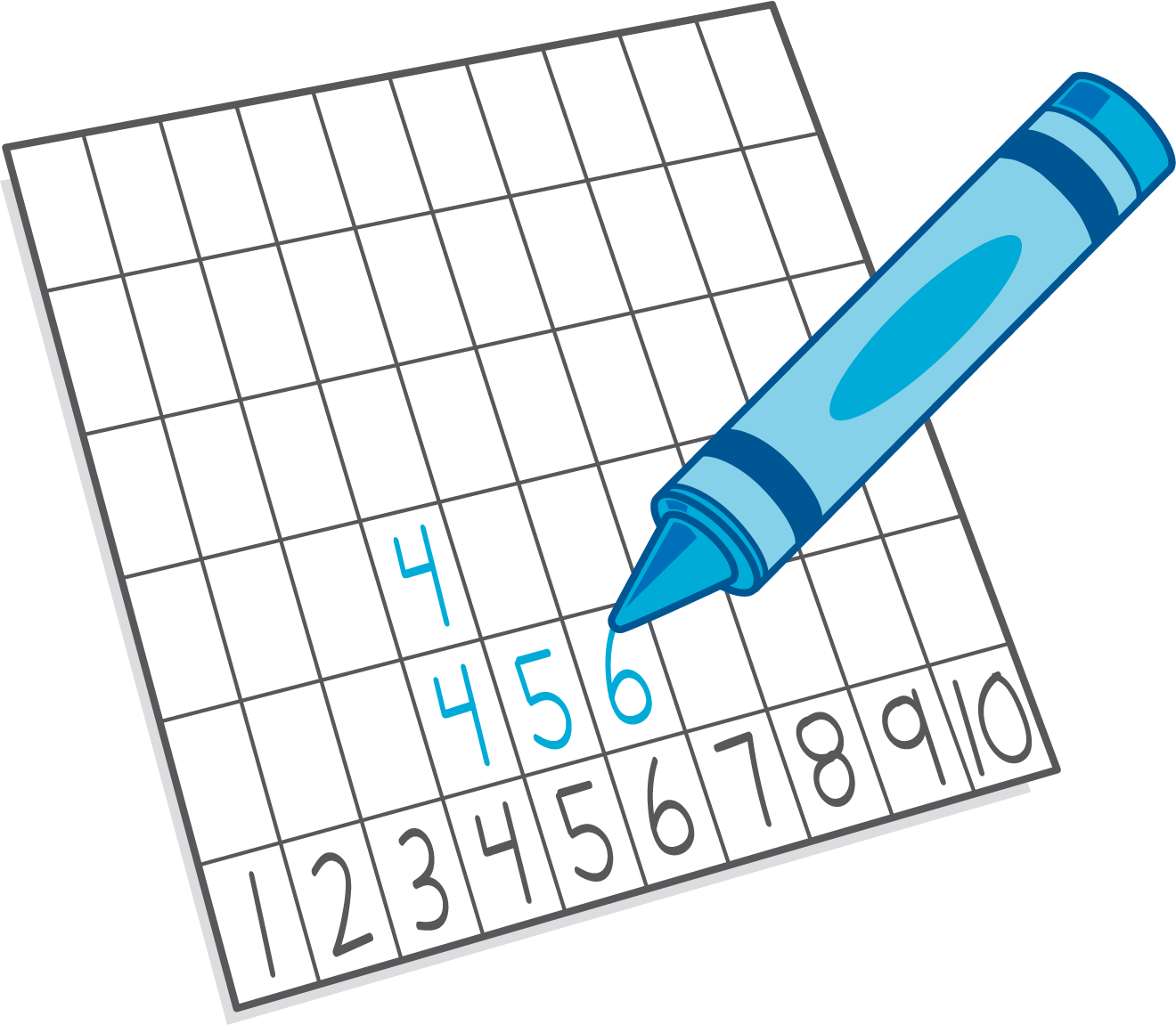 Márcalo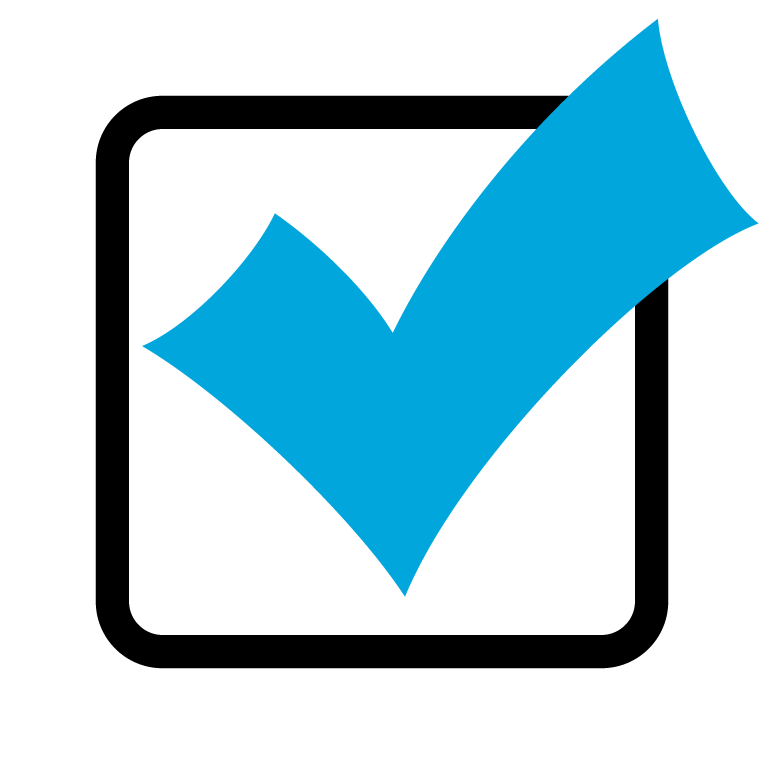 Cinco en línea
(suma y resta)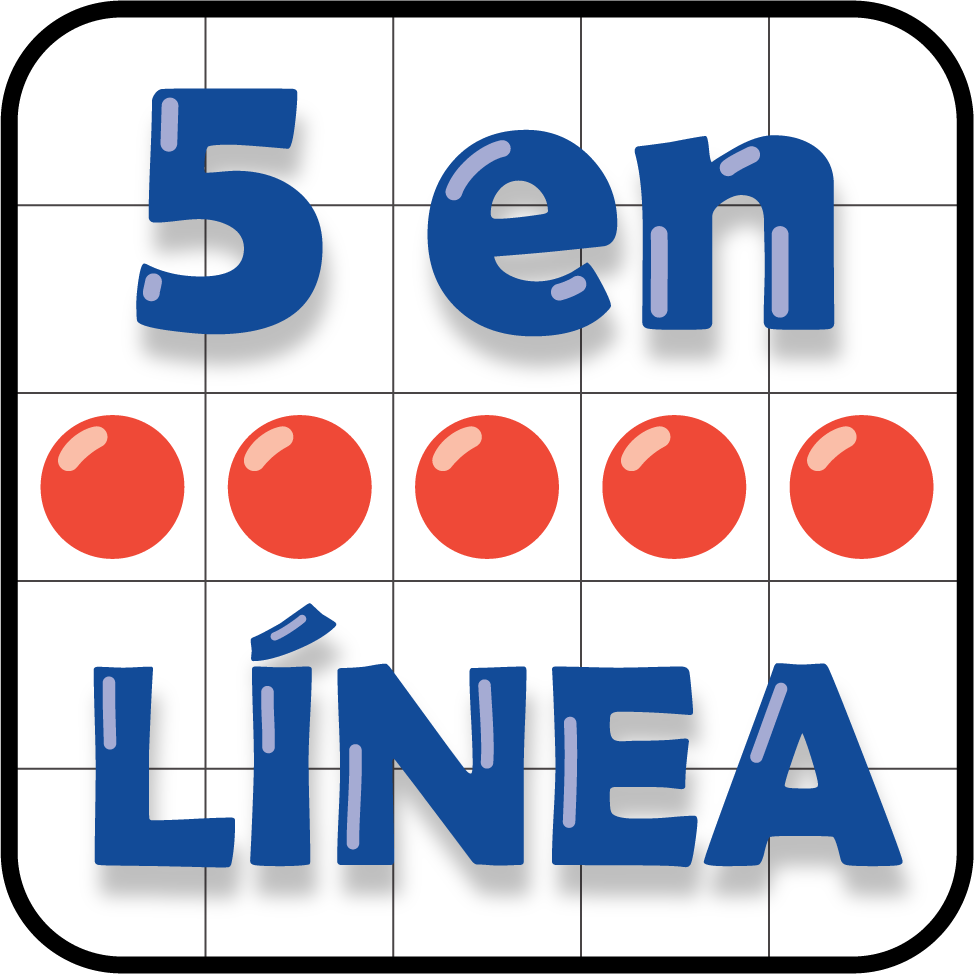 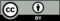 © CC BY 2021 Illustrative Mathematics®